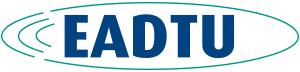 PROVISIONALMaastricht Innovation in Higher Education Days 2018 (MID2018)On 13-14 December 2018, the 2nd ‘Maastricht Innovation in Higher Education Days’ will take place at Bonnefanten Museum in Maastricht, the Netherlands. The Maastricht Innovation in Higher Education Days are organized by EADTU in cooperation with  partner universities  the City of Maastricht, the Province of Limburg and with the support of the European Commission.MID2018 is a policy forum under the title  “Opportunities of blended and online higher education in degree, continuous and open education”. Stakeholders will also discuss the challenges and opportunities of internationalisation in higher education by new modes of teaching and learning and mobility.Topics of MID2018 will be:- Designing blended and online education  supported by the European Maturity Model for blended education (EMBED)- Online European short degree programmes, incl. micro-masters and modular programs for continuous professional development- The recognition  of short degrees,  MOOCs and micro-credentials- The development and organization of networked curricula and blended/virtual mobility- Blended and online education for inclusion- Quality Assurance in Blended and Online Education- The changing pedagogical landscape and challenges for institutional and governmental policies  The MID2018 program is consisting of:Thursday afternoon 13th of December 2018:	Policy Forum on “Opportunities of blended and online higher education in degree, continuous and open education” with two parts:Presentations and panel session on: “Blended or online networked courses and virtual mobility”Presentations and panel session on: "Continuous professional development by online short degree programmes and MOOCs". Friday morning 14th of December 2018:Multiplier event on the European Maturity Model for Blended Education (EMBED 2017-2020) EMBED partner university experts from Delft University, KU-Leuven, University of Edinburgh, Dublin City University, Aarhus University and TAMK will share with you the development of the maturity model for blended education. This reference model for developing and implementing blended learning embraces all levels of an institution: the design of the blended course, organisational aspects such as staff support and training, and institutional leadership, developing policies and strategies making the institution continuously innovative. More info and specifics of the programme will follow in due time.ParticipationParticipation of the Maastricht Innovation in Higher Education Days is free of charge, but registration is required. Looking forward meeting you in Maastricht. Please register still today!Partners:EADTU partner universities: http://eadtu.eu The European MOOC Consortium (EMC, https://eadtu.eu/home/policy-areas/open-education-and-moocs/services/416-the-european-mooc-consortiumThe University of Maastricht: https://www.maastrichtuniversity.nl Partners in developing the European Maturity Model for blended education (EMBED https://embed.eadtu.eu/  Partners of European Short Learning Programmes online (E-SLP, partners EU project):  https://e-slp.eadtu.eu/ EMPOWER (CPD for online and blended education): https://empower.eadtu.eu/ The City of Maastricht: http://www.vvvmaastricht.nl/en/home.html The Province of Limburg: https://www.limburg.nl/ PROGRAMME: Maastricht Innovation in higher Education Days (MID2018)Thursday 13 December 201812.30 - 13.30 Registration MID2018 Policy Forum13.30 – 15.00 Policy Forum on “Opportunities of blended and online higher education in degree, continuous and open education”Opening by President EADTUOpening keynote by …Blended or online networked courses and virtual mobility  – European Maturity model for blended education (EMBED)– Example VM, Delft University– Networked curricula, University of Maastricht15.00 – 15.30Panel members Chair: - Flemish Ministry- Dutch Ministry- NUFFIC- DAAD- ACA - 16.00 BreakContinuous professional development by online short degree programmes and MOOCs16.00 – 17.15– Short degrees  Example– Short degrees  Example– BIZMOOC	17.15 – 17.45 MID2018 Panel session Chair: President EADTU- European Institute of Innovation & Technology (EIT) Innovation and entrepreneurship- Brightlands (campuses, researchers, entrepreneurs, investors and students working together)- European Network for Public Employment Services (ENPES)- Postgraduate Education UMIO (University of Maastricht)18.00 Welcome at Province of Limburg in “Treaty of Maastricht” room 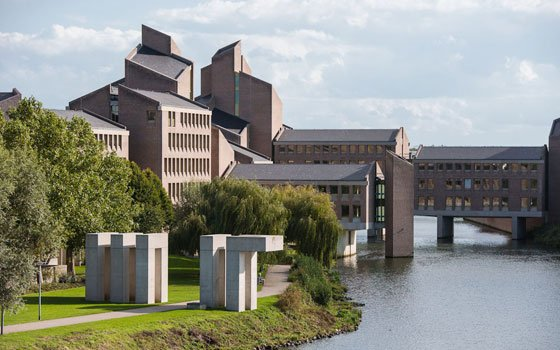 PROGRAMME: Multiplier event EMBEDFriday 14 December 2018European Maturity Model for Blended Education (EMBED); - 09.00 Registration MID2018 Policy Forum09.00-09.30 Welcome to the multiplier event of EMBED; IntroductionGeorge Ubachs, managing director EADTU, Coordinator EMBED.09.30 – 10.30 Framing blended Learning and Education, Katie Goeman, Veerle van Rompaey, Stephan Poelmans, KU Leuven10.30 – 11.00 Coffee break11.00 - 12.00 Developing a Maturity model for blended education, Willem van Valkenburg and Wiebe Dijkstra, TU-Delft12.00 Q & A plenary session12.30 Closing remarks and next stepsPartnership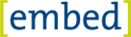 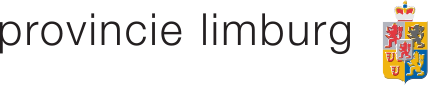 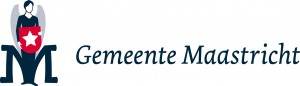 Venue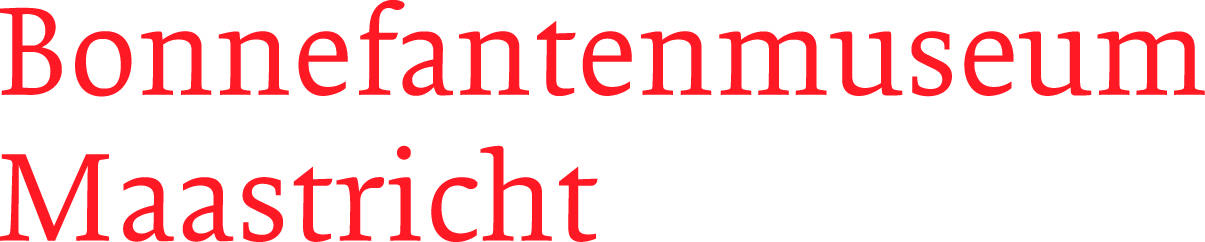 